Simulacije proizvodnih i logističkih sustavaAk.god. 2018./2019.U slučaju prihvaćanja predložene konačne ocjene potrebno je u svrhu upisa ocjene u ISVU i indeks prijaviti ispitni rok. Ukoliko student ne prihvaća konačnu ocjenu (isključivo zboj udjela ocjene kolokvija), mora se javiti predmetnom nastavniku te ponovno polagati kolokvij na ispitnom roku.22.01.2019.05.02.2018.19.02.2019.Skala ocjena seminara50		547.5	-545		4-542,5	+440		437,5	-435		3-432,5	+330		3Skala ocjena kolokvija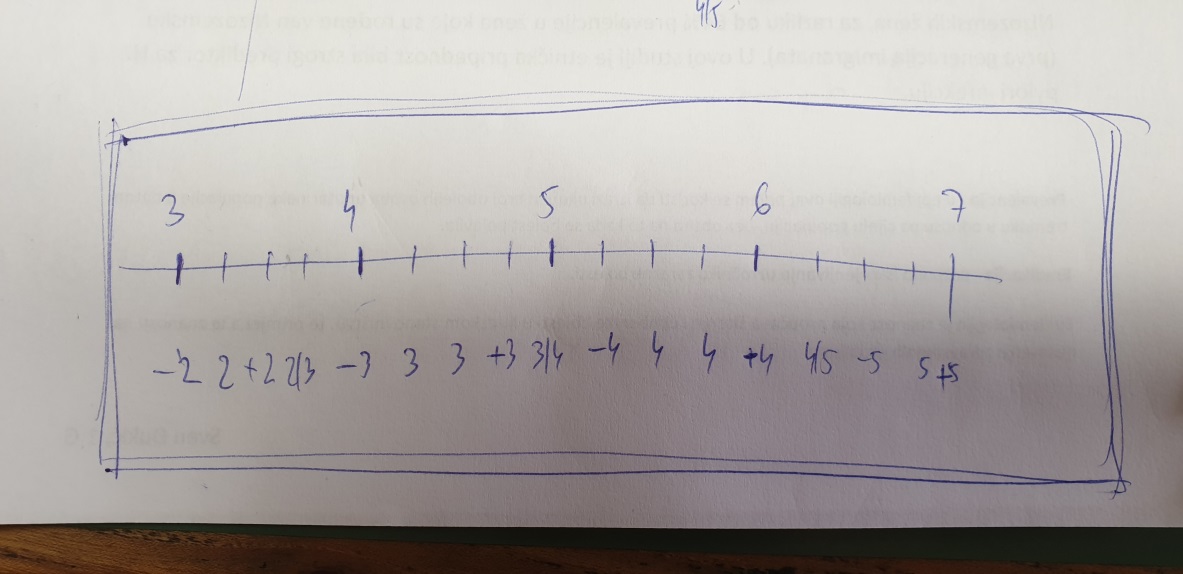 Prezime i imePrezime i imeSeminarSeminarSeminarSeminarSeminarSeminarSeminarKolokvijKolokvijKonačna ocjenaPrezime i imePrezime i imeKoncept(10%)Model(10%)Rezultati (10%)V&V(5%)Prezentacija(15%)Ocjena (50%)Ocjena (50%)Bodova i ocjena(50%)Bodova i ocjena(50%)Konačna ocjenaAbdallaAhmed10105-53035,5/744BuntakBranimirCrnečkiMartinDelovskiBoris1010105155056/7-55DžolanIvanFekonjaFilip101010-15454-57/7+55GrgecKarlo10107,551547,5-56,75/755KaramarkoMarijaKlepoTomislav1010105155057/7+55KoričanMarija107,510-12,54045,5/744ManceMario5,25/7-4PuhekMihael107,57,5515454-55,75/744PuškadijaNikola107,57,5515454-57/7+55RadikovićNiki10107,5512,5454-53,25/723SkoliberRoberto1010102,512,5454-56,5/7-55ŠafarićDinko7,51052,5154045/73-44ŠehićNino1010105155056,75/755ŠutićIvan10107,5-1037,5-44,75/7+34VrbancMartinŽižekMario6/7-5ŽupanićMatija1010102,51547,5-56/7-55 